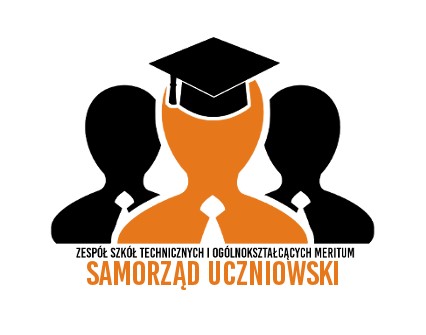 Formularz zgłoszenia projektu 
doIV Edycji Budżetu Uczniowskiego 
ZSTiO MERITUMTytuł pomysłu.....................................................................................................................................................................................Lokalizacja, miejsce w szkole zaplanowane na realizację pomysłu ....................................................................................................................................................................................................................................................................................................................................................................................................................................................................................................................................................................................................................................................................................................................................................Opis pomysłu......................................................................................................................................................................................................................................................................................................................................................................................................................................................................................................................................................................................................................................................................................................................................................................................................................................................................................................................................................................................................................................................................................................................................................................................................................................................................................................................................................................................................................................................................................................Uzasadnienie (proszę napisać jaki jest cel realizacji zadania, jakiego dotyczy problemu, jakie proponuje się rozwiązanie, proszę uzasadnić dlaczego zadanie powinno być zrealizowane i w jaki sposób jego realizacja wpłynie na społeczność szkolną, jakie mogą być korzyści). ...........................................................................................................................................................................................................................................................................................................................................................................................................................................................................................................................................................................................................................................................................................................................................................................................................................................................................................................................................................................................................................................................................................................................................................................................................................................................................................................................................................................................................................................................................................................................................................................................................................................................................................................................................................................................................................................................................................................................................................................................................................................................................................................................................................................................................................................................................................................................................................................................................................................................................................................................................................................................................................................................................................................................................................................................................................................................................................................................................................................................................Szacunkowe koszty realizacji pomysłuAutor/autorzy pomysłu:......................................................................................................................................................................................................................................................................................................................................................................................................................................................................................................................................................................................................................................................................................................................................................................................................................................................................................................................................................................................................................................................................................................................................................................................................................................................................................................................................................................................................................................................................................................
Kontakt z autorem/autorami pomysłu:.........................................................................................................................................................................................................................................................................................................................................................................................................................................................................................................................................................................................................................................................................................................................................................................................................................................................................................................................................Lista osób popierających wniosek.………………………………………………………………Podpis zgłaszającego projektLp.Składowe części realizacji pomysłu + link do materiałów lub nazwa producenta/sklepuKosztRazem koszt realizacji pomysłu:Razem koszt realizacji pomysłu:Lp.Imię i nazwiskoklasaPodpis1234567891011121314151617181920